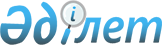 О признании утратившими силу совместного приказа Министра природных ресурсов и охраны окружающей среды Республики Казахстан от 24 марта 2000 года 120-П и Министра сельского хозяйства Республики Казахстан от 29 марта 2000 года № 82 "Об утверждении Правил о порядке учета предприятий и судов, изготавливающих рыбную продукцию для экспорта в страны Европейского союза, и выдачи Ветеринарного сертификата на данный вид продукции" и приказа Заместителя Премьер-Министра Республики Казахстан Министра сельского хозяйства от 20 апреля 2004 года № 237 «О внесении изменений в совместный Приказ Министра природных ресурсов и охраны окружающей среды Республики Казахстан от 24 марта 2000 года № 120-П и Министра сельского хозяйства Республики Казахстан от 29 марта 2000 года № 82 "Об утверждении Правил о порядке учета предприятий и судов, изготавливающих рыбную продукцию для экспорта в страны Европейского Союза, и выдачи Ветеринарного сертификата на данный вид продукции"Приказ Министра сельского хозяйства Республики Казахстан от 25 октября 2012 года № 18-03/543

      В соответствии со статьей 21-1 Закона Республики Казахстан от 24 марта 1998 года «О нормативных правовых актах» ПРИКАЗЫВАЮ:



      1. Признать утратившими силу:



      1) совместный приказ Министра природных ресурсов и охраны окружающей среды Республики Казахстан от 24 марта 2000 года 120-П и Министра сельского хозяйства Республики Казахстан от 29 марта 2000 года № 82 «Об утверждении Правил о порядке учета предприятий и судов, изготавливающих рыбную продукцию для экспорта в страны Европейского союза, и выдачи Ветеринарного сертификата на данный вид продукции» (зарегистрированный в Реестре государственной регистрации нормативных правовых актов за № 1107);



      2) приказ Заместителя Премьер-Министра Республики Казахстан - Министра сельского хозяйства Республики Казахстан от 20 апреля 2004 года № 237 «О внесении изменений в совместный Приказ Министра природных ресурсов и охраны окружающей среды Республики Казахстан от 24 марта 2000 года № 120-П и Министра сельского хозяйства Республики Казахстан от 29 марта 2000 года № 82 «Об утверждении Правил о порядке учета предприятий и судов, изготавливающих рыбную продукцию для экспорта в страны Европейского Союза, и выдачи Ветеринарного сертификата на данный вид продукции», (зарегистрированный в Реестре государственной регистрации нормативных правовых актов за № 2850, опубликованный в Бюллетене нормативных правовых актов центральных исполнительных и иных государственных органов Республики Казахстан, 2004 г., № 29-32, ст. 964.).



      2. Комитету рыбного хозяйства Министерства сельского хозяйства Республики Казахстан (Тейлянов К.Г.) направить копию настоящего приказа в Министерство юстиции Республики Казахстан и обеспечить его официальное опубликование.



      3. Настоящий приказ вводится в действие со дня его подписания.      Министр                                          А. Мамытбеков
					© 2012. РГП на ПХВ «Институт законодательства и правовой информации Республики Казахстан» Министерства юстиции Республики Казахстан
				